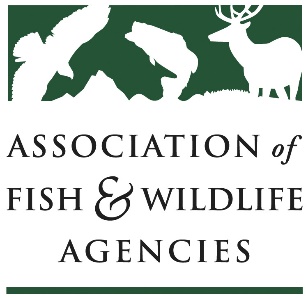 Climate Adaptation Committee84th North American Wildlife & Natural Resources ConferenceThursday, March 7, 2019 | 1-3pm | Plaza Court 4Chair: vacantVice-Chair: Thomas Eason (FL)Meeting DRAFT Agenda1:00	Call to order, introductions, review of agenda Thomas Eason, FL FWC1:05	Colorado Climate Adaptation ActivitiesGeorge Schisler, CO DNR1:20	Update on Florida Climate Adaptation ActivitiesThomas Eason, FL FWC1:35	Climate Adaptation Science Center UpdatesAparna Bamzai, North Central CASC/USGS1:50	Southeast Climate Adaptation Strategy overview and updateMallory Martin, USFWS2:05	Climate Change and Conservation in the Southeast: A Review of State Wildlife Action PlansBruce Stein/John Kanter, NWF2:20	Climate Change Vulnerability and Adaptive Management of Wildlife Habitats in the WestHealy Hamilton, NatureServe2:35	Roundtable3:00	AdjournFor more information, contact Maggie Ernest Johnson at mjohnson@fishwildlife.org 